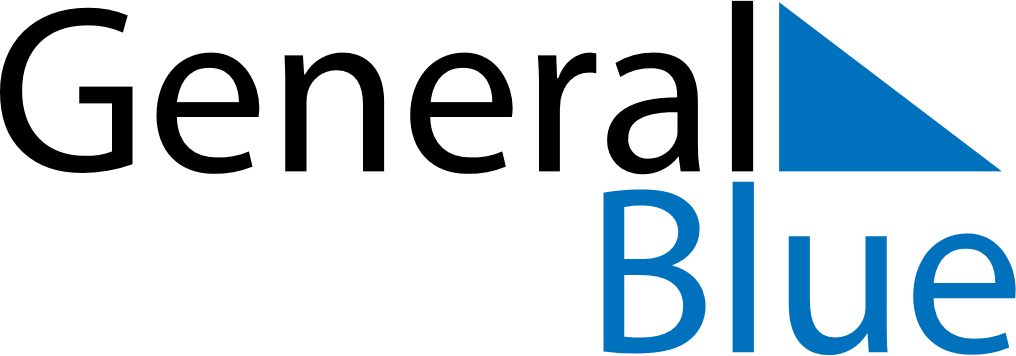 August 2024August 2024August 2024August 2024August 2024August 2024Bais, FranceBais, FranceBais, FranceBais, FranceBais, FranceBais, FranceSunday Monday Tuesday Wednesday Thursday Friday Saturday 1 2 3 Sunrise: 6:41 AM Sunset: 9:41 PM Daylight: 14 hours and 59 minutes. Sunrise: 6:42 AM Sunset: 9:40 PM Daylight: 14 hours and 57 minutes. Sunrise: 6:44 AM Sunset: 9:38 PM Daylight: 14 hours and 54 minutes. 4 5 6 7 8 9 10 Sunrise: 6:45 AM Sunset: 9:37 PM Daylight: 14 hours and 51 minutes. Sunrise: 6:46 AM Sunset: 9:35 PM Daylight: 14 hours and 48 minutes. Sunrise: 6:48 AM Sunset: 9:34 PM Daylight: 14 hours and 45 minutes. Sunrise: 6:49 AM Sunset: 9:32 PM Daylight: 14 hours and 43 minutes. Sunrise: 6:50 AM Sunset: 9:30 PM Daylight: 14 hours and 40 minutes. Sunrise: 6:52 AM Sunset: 9:29 PM Daylight: 14 hours and 37 minutes. Sunrise: 6:53 AM Sunset: 9:27 PM Daylight: 14 hours and 34 minutes. 11 12 13 14 15 16 17 Sunrise: 6:54 AM Sunset: 9:25 PM Daylight: 14 hours and 31 minutes. Sunrise: 6:56 AM Sunset: 9:24 PM Daylight: 14 hours and 28 minutes. Sunrise: 6:57 AM Sunset: 9:22 PM Daylight: 14 hours and 25 minutes. Sunrise: 6:58 AM Sunset: 9:20 PM Daylight: 14 hours and 22 minutes. Sunrise: 7:00 AM Sunset: 9:19 PM Daylight: 14 hours and 18 minutes. Sunrise: 7:01 AM Sunset: 9:17 PM Daylight: 14 hours and 15 minutes. Sunrise: 7:02 AM Sunset: 9:15 PM Daylight: 14 hours and 12 minutes. 18 19 20 21 22 23 24 Sunrise: 7:04 AM Sunset: 9:13 PM Daylight: 14 hours and 9 minutes. Sunrise: 7:05 AM Sunset: 9:11 PM Daylight: 14 hours and 6 minutes. Sunrise: 7:06 AM Sunset: 9:10 PM Daylight: 14 hours and 3 minutes. Sunrise: 7:08 AM Sunset: 9:08 PM Daylight: 13 hours and 59 minutes. Sunrise: 7:09 AM Sunset: 9:06 PM Daylight: 13 hours and 56 minutes. Sunrise: 7:11 AM Sunset: 9:04 PM Daylight: 13 hours and 53 minutes. Sunrise: 7:12 AM Sunset: 9:02 PM Daylight: 13 hours and 50 minutes. 25 26 27 28 29 30 31 Sunrise: 7:13 AM Sunset: 9:00 PM Daylight: 13 hours and 46 minutes. Sunrise: 7:15 AM Sunset: 8:58 PM Daylight: 13 hours and 43 minutes. Sunrise: 7:16 AM Sunset: 8:56 PM Daylight: 13 hours and 40 minutes. Sunrise: 7:17 AM Sunset: 8:54 PM Daylight: 13 hours and 37 minutes. Sunrise: 7:19 AM Sunset: 8:52 PM Daylight: 13 hours and 33 minutes. Sunrise: 7:20 AM Sunset: 8:50 PM Daylight: 13 hours and 30 minutes. Sunrise: 7:21 AM Sunset: 8:49 PM Daylight: 13 hours and 27 minutes. 